							ПРЕСС-РЕЛИЗ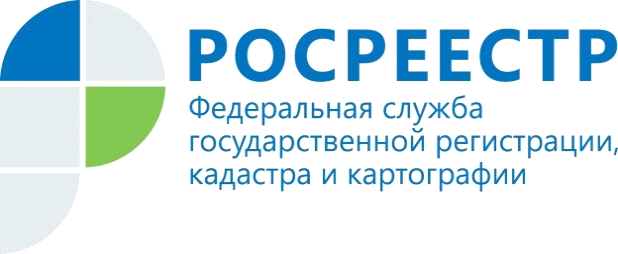  УПРАВЛЕНИЕ РОСРЕЕСТРА ПО МУРМАНСКОЙ ОБЛАСТИ ИНФОРМИРУТИзменения по нотариальному удостоверению сделок31 июля 2019 года вступят в силу изменения, которые отменят обязательное нотариальное удостоверение отдельных видов сделок с долями в праве общей собственности на недвижимое имущество. Так, не будет требоваться нотариальное удостоверение сделок при отчуждении или ипотеке всеми участниками долевой собственности своих долей по одной сделке. Не будет требоваться также нотариально удостоверять договоры об ипотеке долей в праве общей собственности на недвижимое имущество, заключаемые с кредитными организациями. При этом сохранится правило об обязательном нотариальном удостоверении сделок по отчуждению или договоров об ипотеке долей в праве общей собственности на недвижимое имущество. Данное нововведение позволит участникам общей долевой собственности, которые принимают совместное решение совершить сделку, сократить финансовые затраты при отчуждении и ипотеке имущества.До 31 июля 2019 года действуют предыдущие правила по нотариальному удостоверению сделок, установленные  Федеральным законом «О государственной регистрации недвижимости». Просим об опубликовании (выходе в эфир) данной информации уведомить по электронной почте: 51_upr@rosreestr.ruКонтакты для СМИ: Престинская Елена Геннадьевнател.: (44 49 14) 